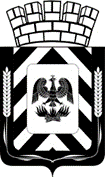 СОВЕТ ДЕПУТАТОВЛЕНИНСКОГО ГОРОДСКОГО ОКРУГА МОСКОВСКОЙ ОБЛАСТИРЕШЕНИЕО дополнительных гарантиях лицам, замещающим должности муниципальной службы, и работникам, замещающим должности, не относящиеся к должностям муниципальной службы в органах местного самоуправления Ленинского городского округа Московской областиВ соответствии с Трудовым кодексом Российской Федерации, Федеральным законом от 06.10.2003 № 131-ФЗ «Об общих принципах организации местного самоуправления в Российской Федерации», законом Московской области от 24.07.2007 № 137/2007-ОЗ «О муниципальной службе в Московской области», законом Московской области от 11.11.2011 № 194/2011-ОЗ «О денежном содержании лиц, замещающих муниципальные должности и должности муниципальной службы в Московской области», решением Совета депутатов Ленинского городского округа Московской области от 27.02.2020 № 4/4 «О правопреемстве администрации Ленинского городского округа Московской области», Уставом Ленинского городского округа Московской области,Совет депутатов Р Е Ш И Л:Установить лицам, замещающим должности муниципальной службы (далее – муниципальные служащие) и работникам, замещающим должности, не относящиеся к должностям муниципальной службы в органах местного самоуправления Ленинского городского округа Московской области, ежемесячную выплату на питание в размере 0,5 должностного оклада специалиста II категории в органах государственной власти Московской области, ежегодно определяемого Губернатором Московской области, применяемого для расчета должностных окладов в органах местного самоуправления (далее – должностной оклад специалиста II категории).Для расчета размера ежемесячной выплаты на питание муниципальным служащим и работникам, замещающим должности, не относящиеся к должностям муниципальной службы в органах местного самоуправления Ленинского городского округа Московской области, принимается размер должностного оклада специалиста II категории, установленный на день ее выплаты.Ежемесячная выплата на питание осуществляется в период исполнения должностных обязанностей работниками, указанными в пункте 1, и производится в день выплаты заработной платы за вторую половину месяца.Расходы на ежемесячную выплату на питание осуществляются за счет средств, предусмотренных в бюджете Ленинского городского округа Московской области на текущий финансовый год.С момента вступления в силу настоящего решения признать утратившим силу:- решение Совета депутатов Ленинского муниципального района Московской области от 19.12.2012 года № 50/81 «О дополнительных гарантиях лицам, замещающим должности муниципальной службы в муниципальном образовании «Ленинский муниципальный район Московской области»»;- решение Совета депутатов Ленинского муниципального района Московской области от 19.12.2012 года № 51/81 «О выплатах социального характера отдельным категориям работников органов местного самоуправления муниципального образования «Ленинский муниципальный район Московской области»».Настоящее решение вступает в силу с момента его принятия и применяется к правоотношениям, возникшим с 01 января 2021 года.Направить главе Ленинского городского округа Московской области для реализации данного решения.Опубликовать настоящее решение в газете «Видновские вести» и разместить в информационно-телекоммуникационной сети Интернет по адресу: http://www.adm-vidnoe.ru.Разослать: в дело-2экз., Туговой С.Н., Егоровой Е.В., Колмогоровой Л.В., Стольниковой Л.Н., Киселевой Н.Н., Омаровой О.П., Совет депутатов Ленинского городского округа.от27.01.2021№23/3Глава Ленинского городского округа А.П. СпасскийПредседатель Совета депутатовЛенинского городского округа      С.Н. Радченко